International Centre for Information Systems and Audit (iCISA)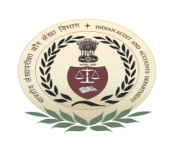 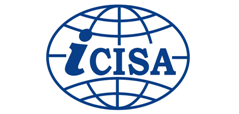 A-52, Sector - 62, Institutional Area, Noida - 201307लोकहितार्थ सत्यनिष्ठाDedicated to Truth in Public InterestCourse Schedule“UMOJA training”(for officers of IA&AD)30 – 31 January, 2020Tea/Coffee Break:  10:45 AM - 11:15 AM            Lunch:  12:30 PM - 01:30 PM	Tea/Coffee Break:	02:45PM - 03:15PMDate and DaySession - I(09:30AM to 10.45 AM)Session - II(11:15 AM to 12.30PM)Session - III(01:30PM to 02.45PM)Session - IV(03.15 PM to 04:30PM)30 January 2020(Thursday)Introduction to ERP System, UMOJA(ERP System)Introduction to ERP System, UMOJA(ERP System)Introduction to ERP System, UMOJA(ERP System)Introduction to ERP System, UMOJA(ERP System)Faculty/SpeakerMr. Deepak Viswanathan, SAO, RTI Chennai & Mr. Rohit Anand, SAO, RTI, New DelhiMr. Deepak Viswanathan, SAO, RTI Chennai & Mr. Rohit Anand, SAO, RTI, New DelhiMr. Deepak Viswanathan, SAO, RTI Chennai & Mr. Rohit Anand, SAO, RTI, New DelhiMr. Deepak Viswanathan, SAO, RTI Chennai & Mr. Rohit Anand, SAO, RTI, New DelhiRoom no. 111Room no. 111Room no. 111Room no. 111Room no. 11131 January 2020(Friday)Introduction to ERP System, UMOJA(ERP System)Introduction to ERP System, UMOJA(ERP System)Introduction to ERP System, UMOJA(ERP System)Introduction to ERP System, UMOJA(ERP System)Faculty/SpeakerMr. Deepak Viswanathan, SAO, RTI Chennai & Mr. Rohit Anand, SAO, RTI, New DelhiMr. Deepak Viswanathan, SAO, RTI Chennai & Mr. Rohit Anand, SAO, RTI, New DelhiMr. Deepak Viswanathan, SAO, RTI Chennai & Mr. Rohit Anand, SAO, RTI, New DelhiMr. Deepak Viswanathan, SAO, RTI Chennai & Mr. Rohit Anand, SAO, RTI, New DelhiRoom no. 111Room no. 111Room no. 111Room no. 111Room no. 111